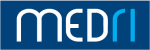 Kolegij: FarmakologijaVoditelj: Prof. dr. sc. Gordana ŽupanKatedra: Katedra za farmakologijuStudij: Integrirani preddiplomski i diplomski sveučilišni studij MedicinaGodina studija: 3. godinaAkademska godina: 2020./2021.IZVEDBENI NASTAVNI PLANPodaci o kolegiju (kratak opis kolegija, opće upute, gdje se i u kojem obliku organizira nastava, potreban pribor, upute o pohađanju i pripremi za nastavu, obveze studenata i sl.):Popis obvezne ispitne literature: Popis dopunske literature:Nastavni plan Popis predavanja Popis seminara Popis seminarskih vježbi/vježbi:Obveze studenata:Ispit (način polaganja ispita, opis pisanog/usmenog/praktičnog dijela ispita, način bodovanja, kriterij ocjenjivanja)VAŽNE OBAVIJESTI SATNICA IZVOĐENJA NASTAVE (za akademsku 2020./2021. godinu)Popis predavanja, seminara i vježbiKolegij Farmakologija je obvezni kolegij na trećoj godini Integriranog preddiplomskog i diplomskog sveučilišnog studija Medicina.  Cilj kolegija  Tijekom nastave studenti trebaju steći znanja iz područja opće farmakologije, potom znanja o mehanizmima djelovanja, terapijskim i štetnim učincima, načinima primjene, indikacijama i kontraindikacijama najznačajnijih skupina lijekova te znanja o farmakološkim osobinama lijekova koji su ilustrativni primjer za pojedinu farmakoterapijsku skupinu. Studenti trebaju, također, steći i vještinu pisanja recepata za različite oblike lijekova te znanja i vještine potrebne za ispravan pristup i korištenje kvalitetnih izvora farmakološke literature kao i za kritičko promišljanje o kvaliteti pojedinih ljekovitih pripravaka.Sadržaj kolegija čine: Opća farmakologija: temeljni farmakološki pojmovi, discipline farmakologije, imena lijekova, mehanizmi djelovanja lijekova, farmakokinetika, čimbenici koji modificiraju djelovanje lijekovaSpecijalna farmakologija: farmakodinamika, farmakokinetika, indikacije, kontraindikacije i nuspojave najznačajnijih farmakoloških skupina lijekova, odnosno njihovih pojedinih predstavnika Toksikologija: toksikologija lijekova Opći principi kliničke farmakologije: otkriće i razvoj novog lijeka, predklinička i klinička istraživanja lijekova Farmakografija: zakonska regulativa i pravila pisanje recepata za različite oblike lijekovaIshodi učenja na kolegiju FarmakologijaKognitivna domena-znanjeOpisati i objasniti opća načela i principe farmakodinamike i farmakokinetikeNavesti i opisati čimbenike koji modificiraju djelovanje lijekovaNavesti tipove i objasniti mehanizme međudjelovanja lijekova kod njihove istodobne primjeneKlasificirati lijekove u pojedine skupine/podskupineOpisati i objasniti načine primjene, mehanizam djelovanja na molekularnoj i staničnoj razini, farmakološke učinke na različite organske sustave, glavne indikacije, kontraindikacije, nuspojave i toksičnost pojedinih lijekova koji su ilustrativni primjer farmakoterapijskih skupina i podskupinaAnalizirati farmakološke učinke, farmakokinetski profil, štetne učinke, indikacije i kontraindikacije među lijekovima iz različitih podskupina unutar iste skupine lijekova, te ih međusobno usporediti Opisati klinički najznačajnija trovanja lijekovima i liječenje otrovanih bolesnikaNavesti klinički značajne interakcije lijekovaOpisati i objasniti proces razvoja i istraživanja novih lijekovaPsihomotorička domena-vještineOvladati vještinom propisivanja recepata za različite oblike lijekovaOvladati vještinom korištenja Registra lijekova u Republici HrvatskojIzvođenje nastave:Nastava se izvodi u obliku predavanja (30 sati), seminara (85 sati), vježbi (15 sati), ukupno 130 sati (10 ECTS).   Katzung BG, ur. Temeljna i klinička farmakologija, 14. izdanje (hrvatski prijevod), Medicinska naklada, Zagreb, 2020. Bradamante V, Klarica M, Šalković-Petrišić M, ur. Farmakološki priručnik, Medicinska naklada, Zagreb, 2008.Rang H.P., Dale M.M., Ritter J.M. i Moore P.K.: Farmakologija, 5. izdanje (hrvatski prijevod), Golden marketing – Tehnička knjiga, Zagreb, 2006.Francetić I, Vitezić D, ur. Klinička farmakologija, drugo, promijenjeno i dopunjeno izdanje, Medicinska naklada 2014.P1. Uvodno predavanje; Farmakologija – discipline; Imena lijekovaIshodi učenja:Upoznati studente sa sadržajem i ciljem te Izvedbenim nastavnim planom kolegija. Informirati studente o njihovim pravima i obvezama Znati definirati i objasniti pojedine discipline FarmakologijeZnati objasniti značajke imena lijekovaP2. Put do novog lijeka (pretklinička, I., II., III., IV. faza kliničkog ispitivanja lijekova)Ishodi učenja:Znati definirati i objasniti proces razvoja i pojedine faze istraživanja novih lijekova P3. Načini davanja lijekova; Prolaz lijekova kroz stanične membraneIshodi učenja:Znati definirati i objasniti načine davanja lijekovaRazumjeti i objasniti tipove prolaza lijekova kroz stanične membraneP4. Raspodjela lijekova; Biotransformacija lijekova; Eliminacija lijekova; Osobitosti lijeka koje utječu na njegovu aktivnost Ishodi učenja:Usvojiti znanja  o raspodjeli lijekova u krvi i tkivima Znati i objasniti reakcije uključene u proces biotransformacije lijekovaZnati i objasniti putove eliminacije lijekovaZnati objasniti utjecaj kemijske strukture, doze, načina i vremena davanja lijeka na njegovu aktivnostZnati i objasniti mehanizme međudjelovanja lijekova kod njihove istodobne primjene P5. Farmakologija autonomnog adrenergičkog sustava I: agonisti adrenergičnih receptora i ostali simpatomimeticiIshodi učenja:Opisati i objasniti načine primjene agonista adrenergičnih receptora i ostalih simpatomimetika,mehanizam njihova djelovanja, farmakološke učinke, glavne indikacije, kontraindikacije, nuspojave i toksičnost pojedinih lijekova koji su ilustrativni primjer navedene farmakoterapijske skupine Analizirati farmakološke učinke, farmakokinetski profil, štetne učinke, indikacije i kontraindikacije među lijekovima iz različitih podskupina, te ih međusobno usporediti P6. Farmakologija autonomnog adrenergičkog sustava II: antagonisti adrenergičnih receptora Ishodi učenja:Opisati i objasniti načine primjene antagonista adrenergičnih receptora, mehanizam njihova djelovanja, farmakološke učinke, glavne indikacije, kontraindikacije, nuspojave i toksičnost pojedinih lijekova koji su ilustrativni primjer navedene farmakoterapijske skupineAnalizirati farmakološke učinke, farmakokinetski profil, štetne učinke, indikacije i kontraindikacije među lijekovima iz različitih podskupina unutar iste skupine lijekova, te ih međusobno usporediti P7. Antipsihotici; Lijekovi za liječenje Alzheimerove bolesti Ishodi učenja:Opisati i objasniti podjelu gore navedenih skupina lijekova, načine primjene, mehanizam njihova djelovanja, farmakološke učinke, glavne indikacije, kontraindikacije, nuspojave i toksičnost pojedinih lijekova koji su ilustrativni primjer farmakoterapijskih skupina i podskupinaAnalizirati farmakološke učinke, farmakokinetski profil, štetne učinke, indikacije i kontraindikacije među lijekovima iz različitih podskupina unutar iste skupine lijekova, te ih međusobno usporeditiP8. Neopioidni analgetici Ishodi učenja:Opisati i objasniti podjelu neopioidnih analgetika, načine primjene, mehanizam njihova djelovanja, farmakološke učinke, glavne indikacije, kontraindikacije, nuspojave i toksičnost pojedinih lijekova koji su ilustrativni primjer farmakoterapijskih skupina i podskupina Analizirati farmakološke učinke, farmakokinetski profil, štetne učinke, indikacije i kontraindikacije među lijekovima iz različitih podskupina unutar iste skupine lijekova, te ih međusobno usporediti P9.  Osobitosti organizma koje utječu na aktivnost lijeka; Preosjetljivost na lijekoveIshodi učenja:Znati objasniti utjecaj životne dobi, mase tijela, spola na aktivnost lijekaRazlikovati značajke različitih tipova preosjetljivosti na lijekoveP10. Sredstva ovisnostiIshodi učenja:Usvojiti osnovna znanja o osobitostima najčešće korištenih sredstava ovisnosti, principima njihove toksičnosti, te simptomima ovisnosti i njihovu liječenjuS1. Farmakološki receptori i farmakodinamika; Farmakokinetika i farmakodinamika: racionalno doziranje i vremenski tijek učinka lijeka Ishodi učenja:Objasniti podjelu i osobitosti pojedinih vrsta receptora Znati objasniti učinke koji nastaju kao posljedice stimulacije pojedinih vrsta receptoraUsvojiti znanja o osnovnim farmakodinamskim zakonitostima, pojmovima i principima Znati definirati i objasniti osnovne pojmove i principe farmakokinetikeS2. Agonisti kolinergičnih receptora i inhibitori kolinesteraze; Blokatori kolinergičnih receptora; Relaksatori skeletnih mišićaIshodi učenja:Opisati i objasniti načine primjene lijekova gore navedenih skupina, mehanizam njihova djelovanja, farmakološke učinke, glavne indikacije, kontraindikacije, nuspojave i toksičnost pojedinih lijekova koji su ilustrativni primjer farmakoterapijskih skupina i podskupinaAnalizirati farmakološke učinke, farmakokinetski profil, štetne učinke, indikacije i kontraindikacije među lijekovima iz različitih podskupina unutar iste skupine lijekova, te ih međusobno usporeditiS3. Agonisti adrenergičnih receptora i simpatomimetici; Antagonisti adrenergičnih receptoraIshodi učenja:Opisati i objasniti načine primjene lijekova gore navedenih skupina, mehanizam njihova djelovanja, farmakološke učinke, glavne indikacije, kontraindikacije, nuspojave i toksičnost pojedinih lijekova koji su ilustrativni primjer farmakoterapijskih skupina i podskupinaAnalizirati farmakološke učinke, farmakokinetski profil, štetne učinke, indikacije i kontraindikacije među lijekovima iz različitih podskupina unutar iste skupine lijekova, te ih međusobno usporeditiS4. Antipsihotici i litij; AntidepresiviIshodi učenja:Opisati i objasniti načine primjene lijekova gore navedenih skupina, mehanizam njihova djelovanja, farmakološke učinke, glavne indikacije, kontraindikacije, nuspojave i toksičnost pojedinih lijekova koji su ilustrativni primjer farmakoterapijskih skupina i podskupinaAnalizirati farmakološke učinke, farmakokinetski profil, štetne učinke, indikacije i kontraindikacije među lijekovima iz različitih podskupina unutar iste skupine lijekova, te ih međusobno usporediti S5. Opioidni analgetici i antagonisti; Nesteroidni protuupalni lijekovi, antireumatski lijekovi koji modificiraju bolest, neopioidni analgetici i lijekovi za liječenje ulogaIshodi učenja:Opisati i objasniti načine primjene lijekova gore navedenih skupina, mehanizam njihova djelovanja, farmakološke učinke, glavne indikacije, kontraindikacije, nuspojave i toksičnost pojedinih lijekova koji su ilustrativni primjer farmakoterapijskih skupina i podskupinaAnalizirati farmakološke učinke, farmakokinetski profil, štetne učinke, indikacije i kontraindikacije među lijekovima iz različitih podskupina unutar iste skupine lijekova, te ih međusobno usporeditiS6. Opći anestetici; Lokalni anestetici; Farmakoterapija parkinsonizma i drugih poremećaja pokretaIshodi učenja:Opisati i objasniti načine primjene lijekova gore navedenih skupina, mehanizam njihova djelovanja, farmakološke učinke, glavne indikacije, kontraindikacije, nuspojave i toksičnost pojedinih lijekova koji su ilustrativni primjer farmakoterapijskih skupina i podskupinaAnalizirati farmakološke učinke, farmakokinetski profil, štetne učinke, indikacije i kontraindikacije među lijekovima iz različitih podskupina unutar iste skupine lijekova, te ih međusobno usporeditiS7.  Anksiolitici i sedativi-hipnotici; Antikonvulzivni lijekovi (antiepileptici)Ishodi učenja:Opisati i objasniti načine primjene lijekova gore navedenih skupina, mehanizam njihova djelovanja, farmakološke učinke, glavne indikacije, kontraindikacije, nuspojave i toksičnost pojedinih lijekova koji su ilustrativni primjer farmakoterapijskih skupina i podskupinaAnalizirati farmakološke učinke, farmakokinetski profil, štetne učinke, indikacije i kontraindikacije među lijekovima iz različitih podskupina unutar iste skupine lijekova, te ih međusobno usporeditiS8. Lijekovi za liječenje astme; Histamin, serotonin i ergot alkaloidi; Histamin; Antagonisti H1-receptoraIshodi učenja:Opisati i objasniti načine primjene lijekova gore navedenih skupina, mehanizam njihova djelovanja, farmakološke učinke, glavne indikacije, kontraindikacije, nuspojave i toksičnost pojedinih lijekova koji su ilustrativni primjer farmakoterapijskih skupina i podskupinaAnalizirati farmakološke učinke, farmakokinetski profil, štetne učinke, indikacije i kontraindikacije među lijekovima iz različitih podskupina unutar iste skupine lijekova, te ih međusobno usporediti S9. Lijekovi za liječenje poremećaja koagulacije; Lijekovi za liječenje  citopenija i hematopoetski čimbenici rastaIshodi učenja:Opisati i objasniti načine primjene gore navedenih lijekova, mehanizam njihova djelovanja, farmakološke učinke, glavne indikacije, kontraindikacije, nuspojave i toksičnost pojedinih lijekova koji su ilustrativni primjer farmakoterapijskih skupina i podskupinaAnalizirati farmakološke učinke, farmakokinetski profil, štetne učinke, indikacije i kontraindikacije među lijekovima iz različitih podskupina unutar iste skupine lijekova, te ih međusobno usporeditiS10. Lijekovi u liječenju srčanog zatajenja; Lijekovi za liječenje srčanih aritmijaIshodi učenja:Opisati i objasniti načine primjene gore navedenih lijekova, mehanizam njihova djelovanja, farmakološke učinke, glavne indikacije, kontraindikacije, nuspojave i toksičnost pojedinih lijekova koji su ilustrativni primjer farmakoterapijskih skupina i podskupinaAnalizirati farmakološke učinke, farmakokinetski profil, štetne učinke, indikacije i kontraindikacije među lijekovima iz različitih podskupina unutar iste skupine lijekova, te ih međusobno usporeditiS11. Vazodilatatori i liječenje angine pektoris; Lijekovi za liječenje dislipidemijaIshodi učenja:Opisati i objasniti načine primjene lijekova gore navedenih skupina, mehanizam njihova djelovanja, farmakološke učinke, glavne indikacije, kontraindikacije, nuspojave i toksičnost pojedinih lijekova koji su ilustrativni primjer farmakoterapijskih skupina i podskupinaAnalizirati farmakološke učinke, farmakokinetski profil, štetne učinke, indikacije i kontraindikacije među lijekovima iz različitih podskupina unutar iste skupine lijekova, te ih međusobno usporeditiS12. Hormoni hipotalamusa i hipofize; Lijekovi s djelovanjem na štitnjaču (tiroidni hormoni) i antitiroidni lijekovi; Hormoni kore nadbubrežne žlijezde i njihovi antagonistiIshodi učenja:Opisati i objasniti načine primjene gore navedenih  lijekova, mehanizam njihova djelovanja, farmakološke učinke, glavne indikacije, kontraindikacije, nuspojave pojedinih lijekova koji su ilustrativni primjer farmakoterapijskih skupina i podskupinaAnalizirati farmakološke učinke, farmakokinetski profil, štetne učinke, indikacije i kontraindikacije među lijekovima iz različitih podskupina unutar iste skupine lijekova, te ih međusobno usporeditiS13.   Spolni hormoni i njihovi inhibitori; Lijekovi s učincima na homeostazu minerala kostiIshodi učenja:Opisati i objasniti načine primjene  gore navedenih  lijekova, mehanizam njihova djelovanja, farmakološke učinke, glavne indikacije, kontraindikacije, nuspojave pojedinih lijekova koji su ilustrativni primjer farmakoterapijskih skupina i podskupinaAnalizirati farmakološke učinke, farmakokinetski profil, štetne učinke, indikacije i kontraindikacije među lijekovima iz različitih podskupina unutar iste skupine lijekova, te ih međusobno usporeditiS14.  Hormoni gušterače i lijekovi za liječenje šećerne bolesti; Lijekovi za liječenje bolesti probavnog sustavaIshodi učenja:Opisati i objasniti načine primjene gore navedenih lijekova, mehanizam njihova djelovanja, farmakološke učinke, glavne indikacije, kontraindikacije, nuspojave pojedinih lijekova koji su ilustrativni primjer farmakoterapijskih skupina i podskupinaAnalizirati farmakološke učinke, farmakokinetski profil, štetne učinke, indikacije i kontraindikacije među lijekovima iz različitih podskupina unutar iste skupine lijekova, te ih međusobno usporeditiS15. Beta-laktamski i drugi antibiotici koji djeluju na staničnu stijenku i membranu; Tetraciklini, makrolidi, klindamicin, kloramfenikol, streptogramini i oksazolidinoni; Aminoglikozidi i spektinomicin; Sulfonamidi, trimetoprim i kinoloniIshodi učenja:Opisati i objasniti načine primjene lijekova gore navedenih skupina, mehanizam njihova djelovanja, farmakološke učinke, glavne indikacije, kontraindikacije, nuspojave i toksičnost pojedinih lijekova koji su ilustrativni primjer farmakoterapijskih skupina i podskupinaAnalizirati farmakološke učinke, farmakokinetski profil, štetne učinke, indikacije i kontraindikacije među lijekovima iz različitih podskupina unutar iste skupine lijekova, te ih međusobno usporediti S16. Lijekovi koji djeluju protiv mikobakterija; Lijekovi protiv gljivičnih infekcija; Antivirusni lijekovi; Lijekovi protiv protozoa; Klinička farmakologija antihelmintikaIshodi učenja:Opisati i objasniti načine primjene lijekova gore navedenih skupina, mehanizam njihova djelovanja, farmakološke učinke, glavne indikacije, kontraindikacije, nuspojave i toksičnost pojedinih lijekova koji su ilustrativni primjer farmakoterapijskih skupina i podskupinaAnalizirati farmakološke učinke, farmakokinetski profil, štetne učinke, indikacije i kontraindikacije među lijekovima iz različitih podskupina unutar iste skupine lijekova, te ih međusobno usporediti S17.  Razna antimikrobna sredstva, dezinficijensi, antiseptici, sredstva za sterilizaciju; Lijekovi za liječenje malignih bolesti; ImunofarmakologijaIshodi učenja:Opisati i objasniti načine primjene lijekova gore navedenih skupina, mehanizam njihova djelovanja, farmakološke učinke, glavne indikacije, kontraindikacije, nuspojave i toksičnost pojedinih lijekova koji su ilustrativni primjer farmakoterapijskih skupina i podskupinaAnalizirati farmakološke učinke, farmakokinetski profil, štetne učinke, indikacije i kontraindikacije među lijekovima iz različitih podskupina unutar iste skupine lijekova, te ih međusobno usporeditiSV1.  DiureticiLijekovi za liječenje arterijske hipertenzijeIshodi učenja:Opisati i objasniti načine primjene lijekova gore navedenih skupina, mehanizam njihova djelovanja, farmakološke učinke, glavne indikacije, kontraindikacije, nuspojave i toksičnost pojedinih lijekova koji su ilustrativni primjer farmakoterapijskih skupina i podskupinaAnalizirati farmakološke učinke, farmakokinetski profil, štetne učinke, indikacije i kontraindikacije među lijekovima iz različitih podskupina unutar iste skupine lijekova, te ih međusobno usporediti V1. Oblici lijekova (farmaceutske formulacije)Farmaceutski oblici kao sustavi za primjenu lijekaOpće smjernice propisivanja lijekovaPropisivanje magistralnih pripravakaIshodi učenja:Usvojiti znanja i znati definirati različite farmaceutske oblike lijekovaZnati definirati opće smjernice i pravila propisivanja lijekovaOvladati vještinom propisivanja recepata za magistralne pripravkeV2. Racionalno propisivanje lijekova i pisanje recepataPropisivanje galenskih pripravakaPropisivanje gotovih pripravakaTerapijski i toksični potencijal bezreceptnih lijekovaIshodi učenja:Ovladati vještinom propisivanja recepata za različite vrste i oblike pripravaka Ovladati vještinom korištenja Registra lijekova u Republici HrvatskojStudenti su obvezni redovito pohađati nastavu i u njoj aktivno sudjelovati. Dozvoljen broj izostanaka: najviše 30 sati seminara + vježbi. Studenti su obvezni pratiti i postupati po obavijestima i pravilima u svezi pohađanja nastave, izostanaka, parcijalnih ispita I i II, popravaka  parcijalnih ispita, završnog ispita itd. koja će biti prezentirana na prvom predavanju, te koja će se, po potrebi, redovito i na vrijeme objavljivati na SharePoint portalu Katedre za farmakologiju.  Tijekom nastave iz Farmakologije student može ostvariti maksimalno 70% (70 bodova) svoje završne ocjene iz kolegija, a ostalih 30% (30 bodova) ocjene ostvaruje završnim ispitom, kako slijedi:    A.   Parcijalni ispit I: obuhvaća teme u izvedbenom nastavnom planu P1-P10, te S1-S7, a sastoji se od pismenog (Test I) i usmenog dijela. Svaki dio parcijalnog ispita I mora biti pozitivno ocijenjen da bi se parcijalni ispit smatrao položenim! Test I se ocjenjuje prema shemi: Usmeni dio parcijalnog ispita I: maksimalan broj bodova dobiven na usmenom dijelu parcijalnog ispita I je 25 (raspon 12,5-25). Za ocjenu dovoljan na ovom dijelu ispita student dobiva 12,5; za ocjenu dobar 16; za ocjenu vrlo dobar 20; za ocjenu izvrstan 25 bodova.  Test I polagat će se 14.1.2021., vrijeme i način polaganja bit će naknadno oglašeni na SharePoint portalu Katedre za farmakologiju. Usmeni dio parcijalnog ispita I obavit će se u dogovoru sa studentima.Parcijalni ispit II: obuhvaća teme u izvedbenom nastavnom planu S8-S17 te SV1,  a sastoji se od pismenog (Test II) i usmenog dijela. Svaki dio parcijalnog ispita II mora biti pozitivno ocijenjen da bi se parcijalni ispit smatrao položenim! Test II ocjenjuje se prema shemi navedenoj za test I, a usmeni dio parcijalnog ispita II boduje se na način naveden za usmeni dio parcijalnog ispita I.   Test II polagat će se 27.5.2021.,  vrijeme i način polaganja bit će naknadno oglašeni na  SharePoint portalu Katedre za farmakologiju. Usmeni dio parcijalnog ispita II obavit će se u dogovoru sa studentima.Popravci parcijalnih ispita I i II bit će organizirani za studente koji na parcijalnim ispitima nisu zadovoljili kao i za studente koji žele popraviti broj bodova stečenih polaganjem prethodnih parcijalnih ispita, u kojem slučaju će im se kao konačan rezultat računati broj bodova ostvaren na popravku! Popravak testa I organizirat će se 24.6.2021., vrijeme i način polaganja bit će naknadno oglašeni na  SharePoint portalu Katedre za farmakologiju. Usmeni dio popravka parcijalnog ispita I obavit će se u dogovoru sa studentima.Popravak testa II organizirat će se 28.6.2021., vrijeme i način polaganja bit će naknadno oglašeni na  SharePoint portalu Katedre za farmakologiju. Usmeni dio popravka  parcijalnog ispita II obavit će se u dogovoru sa studentima.Studenti su dužni prijaviti se za polaganje popravka parcijalnog ispita I i/ili II. Način prijave bit će naknadno oglašen na SharePoint portalu Katedre za farmakologiju. Prijave za popravak  parcijalnog ispita I i II primat će se zaključno s 15.6.2021. do 12:00 sati. Ukoliko se student prijavi za popravak parcijalnog ispita I i/ili II, a naknadno odluči popravku ne pristupiti, dužan je odjaviti se najkasnije jedan radni dan prije termina popravaka parcijalnih ispita, do 12:00 sati. Ukoliko student ne odjavi prijavu popravka parcijalnog ispita  I i/ili II, kao konačan rezultat računat će mu se 0 bodova. Iznimno, popravci  parcijalnih ispita I i II  bit će organizirani i za studente koji im nisu pristupili, za što trebaju imati opravdan razlog, kojeg su dužni pismeno obrazložiti. Pisani podnesak dužni su nasloviti na pročelnicu Zavoda za farmakologiju i voditeljicu kolegija prof.dr.sc. Gordanu Župan, urudžbirati ga, te predati u kancelariju Zavoda za farmakologiju, zaključno s 10.6.2021., do 15:00 sati.B. Završni ispit Završnom ispitu iz Farmakologije mogu pristupiti samo studenti koji su tijekom nastave ostvarili najmanje 35 bodova. Studenti s manje od 35 bodova ostvarenih tijekom nastave moraju upisati kolegij Farmakologija ponovno u sljedećoj akademskoj godini.Završni ispit sastoji se od tri dijela: pismene provjere znanja iz Farmakografije, završnog testa i usmenog ispita. Svaki dio završnog ispita mora biti pozitivno ocijenjen kako bi se ispit smatrao položenim!Na pismenoj provjeri znanja iz Farmakografije zadatak će biti ispravno propisati 4 recepta. Završnom test ispitu može pristupiti samo student koji ispravno propiše najmanje 2 recepta. Za svaki ispravno propisani recept student će dobiti 0,25 bodova (maksimalno 1 bod). Završni test se ocjenjuje se prema shemi: Kandidati koji ne riješe 50% završnog testa ne mogu pristupiti usmenom dijelu ispita.Usmeni dio završnog ispita: Na početku usmenog dijela završnog ispita ispitivat će se gradivo iz Farmakografije. Studenti su obvezni položiti usmeni dio Farmakografije kako bi se nastavilo s daljnjim tijekom ispita! Maksimalan broj bodova dobiven na usmenom ispitu je 20 (raspon 10-20). Za ocjenu dovoljan na ovom dijelu ispita student dobiva 10; za ocjenu dobar 13; za ocjenu vrlo dobar 16;  za ocjenu izvrstan 20 bodova.  Konačna ocjena ispitaKonačna ocjena ispita oblikuje se temeljem dobivenih rezultata rada tijekom nastave te ocjene dobivene na završnom ispitu, prema shemi: Ovaj izvedbeni nastavni plan pripravljen je u srpnju 2020., kada nije bilo moguće predvidjeti epidemiološku situaciju u svezi razvoja pandemije korona virusom u akademskoj godini 2020./2021. Stoga postoji mogućnost promjena izvedbenog nastavnog plana koji će se prilagođavati aktualnoj epidemiološkoj situaciji. Eventualne promjene izvedbenog nastavnog plana na vrijeme će se objavljivati na SharePoint portalu Katedre za farmakologiju, a studenti su u obvezi redovito ih pratiti i po njima postupati.PRVO PREDAVANJE BIT ĆE ODRŽANO ONLINE, 9.10.2020., POMOĆU APLIKACIJE MICROSOFT TEAMS U SUSTAVU OFFICE 365, U KOJU SE STUDENTI PRIJAVLJUJU SVOJIM AAI IDENTITETOM. ZA POTREBE PREDAVANJA, STUDENTI ĆE BITI PRIDRUŽENI GRUPI NAZIVA: “FARMAKOLOGIJA_PREDAVANJA_2020”. STUDENTI SU U OBVEZI PRIKLJUČITI SE SASTANKU/PREDAVANJU PUTEM SVOJIH RAČUNALA/MOBITELA/TABLETA U 12:15 SATI. OD STUDENATA SE OČEKUJE DA NA NJIHOVIM UREĐAJIMA FUNKCIONIRAJU KAMERE, ZVUČNICI I MIKROFONI.DatumPredavanja (vrijeme/način izvođenja)Seminari 
(vrijeme/način izvođenja)Vježbe 
(vrijeme/način izvođenja/mjesto)Nastavnik9.10.2020.P1 (1215-1500)online Microsoft TeamsProf. dr. sc. G. Župan16.10.2020.P2 (1215-1500)online Microsoft TeamsProf. dr. sc. G. Župan23.10.2020.P3 (1215-1500)online Microsoft TeamsProf. dr. sc. G. Župan30.10.2020.P4 (1215-1500)online Microsoft TeamsProf. dr. sc. G. Župan3.11.2020.S1/1 (1215-1600) online Microsoft TeamsN. Gržeta, mag. bioteh. u med.4.11.2020.S1/3 (1315-1700)online Microsoft TeamsN. Gržeta, mag. bioteh. u med.5.11.2020.S1/5 (815-1200) online Microsoft TeamsN. Gržeta, mag. bioteh. u med.5.11.2020.S1/4 (1215-1600) online Microsoft TeamsN. Gržeta, mag. bioteh. u med.6.11.2020.S1/2 (815-1200)online Microsoft TeamsN. Gržeta, mag. bioteh. u med.6.11.2020.P5 (1215-1500)online Microsoft TeamsProf. dr. sc. G. Župan10.11.2020.S2/1 (1215 -1600) online Microsoft TeamsProf.dr.sc. J. Mršić-Pelčić11.11.2020.S2/3 (1315 -1700) online Microsoft TeamsProf.dr.sc. J. Mršić-Pelčić12.11.2020.S2/5 (815-1200) online Microsoft TeamsProf.dr.sc. J. Mršić-Pelčić12.11.2020.S2/4 (1215-1600) online Microsoft TeamsProf.dr.sc. J. Mršić-Pelčić13.11.2020.S2/2 (815-1200) online Microsoft TeamsProf.dr.sc. J. Mršić-Pelčić13.11.2020.P6 (1215-1500)online Microsoft TeamsProf.dr.sc. G. Župan17.11.2020.S3/1 (1215-1600) online Microsoft TeamsProf. dr. sc. G. Župan18.11.2020.(nadoknada  u dogovorusa studentima)S3/3 (1315-1700)online Microsoft TeamsProf. dr. sc. G. Župan19.11.2020.S3/5 (815-1200) online Microsoft TeamsProf. dr. sc. G. Župan19.11.2020.S3/4 (1215-1600) online Microsoft TeamsProf. dr. sc. G. Župan20.11.2020. S3/2 (815-1200) online Microsoft TeamsProf. dr. sc. G. Župan20.11.2020. P7 (1215-1500)online Microsoft TeamsProf. dr. sc. G. Župan24.11.2020. S4/1 (1215-1600)online Microsoft TeamsProf. dr. sc. D. Vitezić25.11.2020. S4/3 (1315-1700) online Microsoft TeamsProf. dr. sc. D. Vitezić26.11.2020. S4/5 (815-1200) online Microsoft TeamsProf. dr. sc. D. Vitezić26.11.2020. S4/4 (1215-1600) online Microsoft TeamsProf. dr. sc. D. Vitezić27.11.2020. S4/2 (815-1200) online Microsoft TeamsProf. dr. sc. D. Vitezić27.11.2020.P8 (1215-1500)online Microsoft TeamsProf. dr. sc. G. Župan1.12.2020.S5/1 (1215-1600) online Microsoft TeamsProf. dr. sc. V. Vlahović-Palčevski2.12.2020.S5/3 (1315-1700) online Microsoft TeamsProf. dr. sc. V. Vlahović-Palčevski3.12.2020.S5/5 (815-1200) online Microsoft TeamsProf. dr. sc. V. Vlahović-Palčevski3.12.2020.S5/4 (1215-1600) online Microsoft TeamsProf. dr. sc. V. Vlahović-Palčevski4.12.2020.S5/2 (815-1200) online Microsoft TeamsProf. dr. sc. V. Vlahović-Palčevski4.12.2020. P9 (1215-1500)online Microsoft TeamsProf. dr. sc. G. Župan8.12.2020.S6/1 (1215-1600) online Microsoft TeamsIzv. prof. dr. sc. K. Pilipović 9.12.2020.S6/3 (1315-1700) online Microsoft TeamsIzv. prof. dr. sc. K. Pilipović 10.12.2020.S6/5 (815-1200) online Microsoft TeamsIzv. prof. dr. sc. K. Pilipović 10.12.2020.S6/4 (1215-1600) online Microsoft TeamsIzv. Prof dr. sc. K. Pilipović 11.12.2020.S6/2 (815-1200) online Microsoft TeamsIzv. prof. dr. sc. K. Pilipović 11.12.2020.P10 (1215-1500)online Microsoft TeamsProf. dr. sc. G. Župan15.12.2020.S7/1 (1215-1600) online Microsoft TeamsProf. dr. sc. J. Mršić-Pelčić16.12.2020.S7/3 (1315-1700) online Microsoft TeamsProf. dr. sc. J. Mršić-Pelčić17.12.2020.S7/5 (815-1200) online Microsoft TeamsProf. dr. sc. J. Mršić-Pelčić17.12.2020.S7/4 (1215-1600) online Microsoft TeamsProf. dr. sc. J. Mršić-Pelčić18.12.2020.S7/2 (815-1200) online Microsoft TeamsProf. dr. sc. J. Mršić-Pelčić19.01.2021.S8/1 (1215-1600) online Microsoft TeamsIzv. prof. dr. sc. K. Pilipović 20.1.2021.S8/3 (1315-1700) online Microsoft TeamsIzv. prof. dr. sc. K. Pilipović 21.1.2021.S8/5 (815-1200) online Microsoft TeamsIzv. prof. dr. sc. K. Pilipović 21.1.2021.S8/4 (1215-1600) online Microsoft TeamsIzv. prof. dr. sc. K. Pilipović 22.1.2021.S8/2 (815-1200) online Microsoft TeamsIzv. prof. dr. sc. K. Pilipović 26.1.2021.S9/1 (1215-1600) online Microsoft TeamsProf. dr. sc. G. Župan27.1.2021.S9/3 (1315-1700) online Microsoft TeamsProf. dr. sc. G. Župan28.1.2021.S9/5 (815-1200) online Microsoft TeamsProf. dr. sc. G. Župan28.1.2021.S9/4 (1215-1600) Zavod za farmakologijuProf. dr. sc. G. Župan29.1.2021.S9/2 (815-1200) online Microsoft TeamsProf. dr. sc. G. Župan1.3.2021.SV1/4 (1315-1700) online Microsoft TeamsProf. dr. sc. D. VitezićProf. dr. sc. G. Župan3.3.2021.SV1/5 (815-1200) online Microsoft TeamsProf. dr. sc. D. VitezićProf. dr. sc. G. Župan3.3.2021.SV1/3 (1215-1600) online Microsoft TeamsProf. dr. sc. D. VitezićProf. dr. sc. G. Župan5.3.2021.SV1/1 (815-1200) online Microsoft TeamsProf. dr. sc. D. VitezićProf. dr. sc. G. Župan5.3.2021.SV1/2 (1215-1600) online Microsoft TeamsProf. dr. sc. D. VitezićProf. dr. sc. G. Župan8.3.2021.S10/4 (1315-1700) online Microsoft TeamsProf. dr. sc. D. Vitezić10.3.2021.S10/5 (815-1200) online Microsoft TeamsProf. dr. sc. D. Vitezić10.3.2021.S10/3 (1215-1600) online Microsoft TeamsProf. dr. sc. D. Vitezić12.3.2021.S10/1 (815-1200) online Microsoft TeamsProf. dr. sc. D. Vitezić12.3.2021.S10/2 (1215-1600) online Microsoft TeamsProf. dr. sc. D. Vitezić15.3.2021.S11/4 (1315-1700) online Microsoft TeamsIzv. prof. dr. sc. K. Pilipović 17.3.2021.S11/5 (815-1200) online Microsoft TeamsIzv. prof. dr. sc. K. Pilipović 17.3.2021.S11/3 (1215-1600) online Microsoft TeamsIzv. prof. dr. sc. K. Pilipović 19.3.2021.S11/1 (815-1200) online Microsoft TeamsIzv. prof. dr. sc. K. Pilipović 19.3.2021.S11/2 (1215-1600)online Microsoft TeamsIzv. prof. dr. sc. K. Pilipović 22.3.2021.S12/4 (1315-1700) online Microsoft TeamsN. Grržeta, mag. bioteh. u med.24.3.2021.S12/5 (815-1200) online Microsoft TeamsNika Gržeta, mag. bioteh. u med.24.3.2021.S12/3 (1215-1600) online Microsoft TeamsN. Gržeta, mag. bioteh. u med.26.3.2021.S12/1 (815-1200) online Microsoft TeamsN. Gržeta, mag. bioteh. u med.26.3.2021.S12/2 (1215-1600) online Microsoft TeamsN. Gržeta, mag. bioteh. u med.29.3.2021.S13/4 (1315-1700) online Microsoft TeamsProf. dr. sc. J. Mršić-Pelčić31.3.2021.S13/5 (815-1200)online Microsoft TeamsProf. dr. sc. J. Mršić-Pelčić31.3.2021.S13/3 (1215-1600) online Microsoft TeamsProf. dr. sc. J. Mršić-Pelčić2.4.2021.S13/1 (815-1200) online Microsoft TeamsProf. dr. sc. J. Mršić-Pelčić2.4.2021.S13/2 (1215-1600) online Microsoft TeamsProf. dr. sc. J. Mršić-Pelčić5.4.2021.(nadoknada  u dogovorusa studentima)S14/4 (1315-1700) online Microsoft TeamsProf. dr. sc. G. Župan7.4.2021.S14/5 (815-1200) online Microsoft TeamsProf. dr. sc. G. Župan7.4.2021.S14/3 (1215-1600) online Microsoft TeamsProf. dr. sc. G. Župan9.4.2021.S14/1 (815-1200) online Microsoft TeamsProf. dr. sc. G. Župan9.4.2021.S14/2 (1215-1600) online Microsoft TeamsProf. dr. sc. G. Župan12.4.2021.S15/4 (1315-1700) online Microsoft TeamsProf. dr. sc. V. Vlahović-Palčevski14.4.2021.S15/5 (815-1200) online Microsoft TeamsProf. dr. sc. V. Vlahović-Palčevski14.4.2021.S15/3 (1215-1600) online Microsoft TeamsProf. dr. sc. V. Vlahović-Palčevski16.4.2021.S15/1 (815-1200) online Microsoft TeamsProf. dr. sc. V. Vlahović-Palčevski 16.4.2021.S15/2 (1215-1600) online Microsoft TeamsProf. dr. sc. V. Vlahović-Palčevski19.4.2021.S16/4 (1415-1800) online Microsoft TeamsN. Gržeta, mag. bioteh. u med.21.4.2021.S16/5 (815-1200) online Microsoft TeamsN. Gržeta, mag. bioteh. u med.21.4.2021.S16/3 (1215-1600) online Microsoft TeamsN. Gržeta, mag. bioteh. u med.23.4.2021.S16/1 (815-1200) online Microsoft TeamsN. Gržeta, mag. bioteh. u med.23.4.2021.S16/2 (1215-1600) online Microsoft TeamsN. Gržeta, mag. bioteh. u med.26.4.2021.S17/4 (1415-1800) online Microsoft TeamsN. Gržeta, mag. bioteh. u med.28.4.2021.S17/5 (815-1200) online Microsoft TeamsN. Gržeta, mag. bioteh. u med.28.4.2021.S17/3 (1215-1600) online Microsoft TeamsN. Gržeta, mag. bioteh. u med.30.4.2021.S17/1 (815-1200) online Microsoft TeamsN. Gržeta, mag. bioteh. u med.30.4.2021.S17/2 (1215-1600) online Microsoft TeamsN. Gržeta, mag. bioteh. u med.3.5.2021. V1/4 (1415-1800) Zavod za farmakologijuIzv. prof. dr. sc. K. Pilipović Prof. dr. sc. D. Vitezić5.5.021.V1/5 (815-1200) Zavod za farmakologijuIzv. prof. dr. sc. K. Pilipović Prof. dr. sc. D. Vitezić5.5.2021.V1/3 (1215-1600) Zavod za farmakologijuIzv. prof. dr. sc. K. Pilipović Prof.  dr.sc. D. Vitezić7.5.2021.V1/1 (815-1200) Zavod za farmakologijuIzv. prof. dr. sc. K. Pilipović Prof. dr.  sc. D. Vitezić7.5.2021.V1/2 (1215-1600) Zavod za farmakologijuIzv.prof. dr. sc. K. Pilipović Prof. dr. sc. D. Vitezić10.5.2021.V2/4 (1215-1600) Zavod za farmakologijuProf. dr. sc. J. Mršić-PelčićIzv. prof. dr. sc. K. Pilipović 12.5.2021.V2/5 (815-1200) Zavod za farmakologijuProf. dr. sc. J. Mršić-PelčićIzv. prof. dr. sc. K. Pilipović 12.5.2021.V2/3 (1215-1600) Zavod za farmakologijuProf. dr. sc. J. Mršić-PelčićIzv. prof. dr. sc. K. Pilipović 14.5.2021.V2/1 (815-1200) Zavod za farmakologijuProf. dr. sc. J. Mršić-PelčićIzv. prof. dr. sc. K. Pilipović 14.5.2021.V2/2 (1215-1600) Zavod za farmakologijuProf. dr. sc. J. Mršić-PelčićIzv. prof. dr. sc. K. Pilipović PREDAVANJA (tema predavanja)Broj sati nastaveNačin izvođenjaP1Uvodno predavanjeFarmakologija - discipline Imena lijekova 3online Microsoft TeamsP2Put do novog lijeka (pretklinička, I., II., III., IV. faza kliničkog ispitivanja lijekova)3online Microsoft TeamsP3Načini davanja lijekovaProlaz lijekova kroz stanične membrane 3online Microsoft TeamsP4Raspodjela lijekovaBiotransformacija lijekovaEliminacija lijekovaOsobitosti lijeka koje utječu na njegovu aktivnost 3online Microsoft TeamsP5Farmakologija autonomnog adrenergičkog sustava I: agonisti adrenergičnih receptora i ostali simpatomimetici3online Microsoft TeamsP6Farmakologija autonomnog adrenergičkog sustava II: antagonisti adrenergičnih receptora3online Microsoft TeamsP7AntipsihoticiLijekovi za liječenje Alzheimerove bolesti3online Microsoft TeamsP8Neopioidni analgetici3online Microsoft TeamsP9Osobitosti organizma koje utječu na aktivnost lijekaPreosjetljivost na lijekove3online Microsoft TeamsP10Sredstva ovisnosti3online Microsoft TeamsUkupan broj sati predavanja30SEMINARI (tema seminara)Broj sati nastaveNačin izvođenjaS1Farmakološki receptori i farmakodinamikaFarmakokinetika i farmakodinamika: racionalno doziranje i vremenski tijek učinka lijeka5online Microsoft TeamsS2Agonisti kolinergičnih receptora i inhibitori kolinesteraze Blokatori kolinergičnih receptora Relaksatori skeletnih mišića5online Microsoft TeamsS3Agonisti adrenergičnih receptora i simpatomimetici Antagonisti adrenergičnih receptora5online Microsoft TeamsS4 Antipsihotici i litij Antidepresivi 5online Microsoft TeamsS5Opioidni analgetici i antagonisti Nesteroidni protuupalni lijekovi, antireumatski lijekovi koji modificiraju bolest, neopioidni analgetici i lijekovi za liječenje uloga5online Microsoft TeamsS6Opći anesteticiLokalni anesteticiFarmakoterapija parkinsonizma i drugih poremećaja pokreta5online Microsoft TeamsS7Anksiolitici i sedativi-hipnotici Antikonvulzivni lijekovi (antiepileptici)5online Microsoft TeamsS8Lijekovi za liječenje astme Histamin, serotonin i ergot alkaloidiHistamin	Antagonisti H1-receptora 5online Microsoft TeamsS9Lijekovi za liječenje poremećaja koagulacijeLijekovi za liječenje citopenija i hematopoetski čimbenici rasta5online Microsoft TeamsS10Lijekovi u liječenju srčanog zatajenjaLijekovi za liječenje srčanih aritmija5online Microsoft TeamsS11Vazodilatatori i liječenje angine pektorisLijekovi za liječenje dislipidemija5online Microsoft TeamsS12 Hormoni hipotalamusa i hipofize Lijekovi s djelovanjem na štitnjaču (tiroidni hormoni) i antitiroidni lijekoviHormoni kore nadbubrežne žlijezde i njihovi antagonisti 5online Microsoft TeamsS13Spolni hormoni i njihovi inhibitoriLijekovi s učincima na homeostazu minerala kosti5online Microsoft TeamsS14Hormoni gušterače i lijekovi za liječenje šećerne bolestiLijekovi za liječenje bolesti probavnog sustava5online Microsoft TeamsS15Beta-laktamski i drugi antibiotici koji djeluju na staničnu stijenku i membranuTetraciklini, makrolidi, klindamicin, kloramfenikol, streptogramini i oksazolidinoniAminoglikozidi i spektinomicinSulfonamidi, trimetoprim i kinoloni5online Microsoft TeamsS16Lijekovi koji djeluju protiv mikobakterijaLijekovi protiv gljivičnih infekcijaAntivirusni lijekoviLijekovi protiv protozoaKlinička farmakologija antihelmintika5online Microsoft TeamsS17Razna antimikrobna sredstva, dezinficijensi, antiseptici, sredstva za sterilizacijuLijekovi za liječenje malignih bolestiImunofarmakologija5online Microsoft TeamsUkupan broj sati seminara85VJEŽBE (tema vježbi)Broj sati nastaveNačin izvođenja/mjesto održavanjaSV1DiureticiLijekovi za liječenje arterijske hipertenzije5online Microsoft TeamsV1Oblici lijekova (farmaceutske formulacije)Farmaceutski oblici kao sustavi za primjenu lijekaOpće smjernice propisivanja lijekovaPropisivanje magistralnih pripravaka5Zavod za farmakologijuV2Racionalno propisivanje lijekova i pisanje recepataPropisivanje galenskih pripravakaPropisivanje gotovih lijekovaTerapijski i toksični potencijal bezreceptnih lijekova5Zavod za farmakologijuUkupan broj sati vježbi15ISPITNI TERMINI (završni ispit)1.17.6.2021.2.1.7.2021.3.15.7.2021.4.7.9.2021.5.21.9.2021.